School of Medicine of National and Kapodistrian University of AthensSchool of Medicine and Surgery (Dipartimento di Medicina e Chirurgia) of University of Milano−BicoccaPostgraduate Cooperation Programme"Endovascular Techniques"LETTER OF RECOMMENDATIONName of candidate 					MSc applied for  						To the assessor:The submitted application for postgraduate studies in the Postgraduate Cooperation  Programme must be accompanied by evaluations from two Professors or Researchers who are in a position to objectively evaluate the academic/professional skills and the prospects of the candidate.Name of assessor: 								Title: 											Institute/Company:  										Address: 											Tel.: 											Email: 											In the space available for evaluation on page 2, please explain clearly the reasons why you believe the candidate is suitable for postgraduate studies in the Postgraduate Cooperation Programme on ENDOVASCULAR TECHNIQUES. Information on their performance in independent projects or research and their ability to work well with others would be very useful.Comparison of candidate to their peers as to their academic skills:Rare skills   Among the top of the classAmong the top 25%GoodAverageBelow 50%Relative position of candidate in your courses:EVALUATION OF CANDIDATESignature    _____________________	          Date   _________________The applicant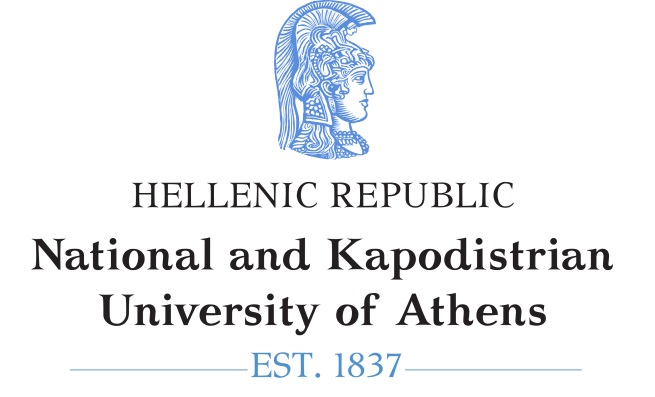 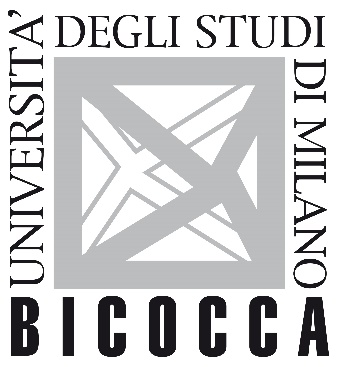 Course Title Ranking among all students1.2.3.